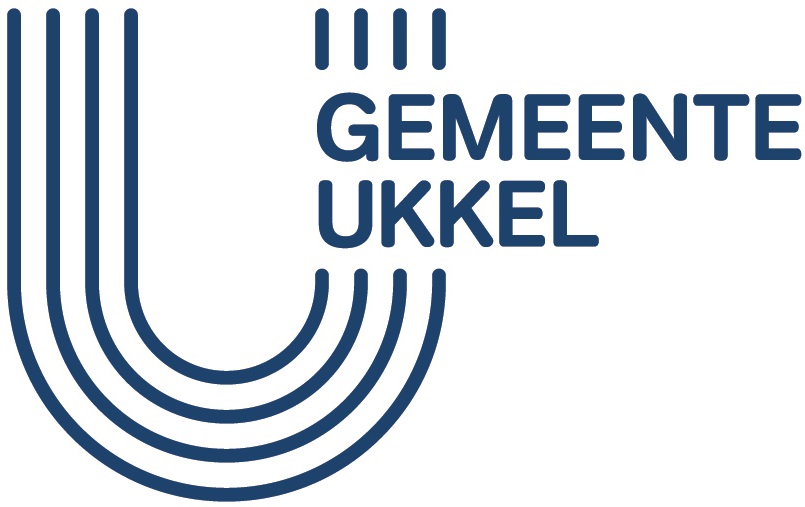 Dienst Senioren	DEPARTEMENT CULTURELE EN RECREATIEVE ZAKEN	UKKELSE GEMEENTELIJKE ADVIESRAAD VOOR OUDERENINDIVIDUEEL KANDIDATUURDOSSIERVul dit formulier in, onderteken het en stuur het met de post of per e-mail terug binnen de termijn die meegedeeld werd in het kader van de oproep tot kandidaatstelling:Postadres: Gemeentebestuur - Dienst Senioren – Stallestraat, 77 - 1180 UkkelE-mail: senioren@ukkel.brusselsOndergetekende wenst zich kandidaat te stellen als lid van de Ukkelse Gemeentelijke Adviesraad voor Ouderen.Ik voeg bij het onderhavige formulier: Een brief van maximum twee pagina's (A4) met daarin de motivering van mijn kandidatuur en mijn interesse om de Ukkelse ouderen te vertegenwoordigen;Een curriculum vitae dat desgevallend mijn vorige of huidige verbintenissen en mandaten in de verenigings-, politieke, culturele of filosofische, ... wereld verduidelijkt;Mijn persoonlijke gegevensNaam: 	Voornaam: 	Geslacht: M / V / X (omcirkelen)	Geboortedatum: …. / …. / ……..Domicilie te Ukkel (straat, nummer + bus): 	Telefoon: 	E-mail: 		Door dit vakje aan te kruisen verklaar ik kennis genomen te hebben van de statuten van de Ukkelse Gemeentelijke Adviesraad voor Ouderen, die beschikbaar zijn op de website van de gemeente Ukkel.	Door dit vakje aan te kruisen verklaar ik geen enkel politiek mandaat uit te oefenen op gelijk welk niveau. Onder politiek mandaat verstaan we een door verkiezing verkregen mandaat of een mandaat toegewezen door een politieke partij.	Door dit vakje aan te kruisen stem ik in met de verwerking van mijn persoonsgegevens voor de verwerking van mijn kandidatuur als lid van de Ukkelse Gemeentelijke Adviesraad voor Ouderen zoals hierna uiteengezet.DATUM EN HANDTEKENINGVerwerking van uw persoonsgegevensIn het kader van de selectieprocedure van de kandidaten als lid van de Ukkelse Gemeentelijke Adviesraad voor Ouderen verzamelen en verwerken we uw persoonsgegevens. Deze verwerking gebeurt op basis van uw instemming en de verzamelde gegevens worden bewaard tot de vernieuwing van de Ukkelse Gemeentelijke Adviesraad voor Ouderen, na afloop van de lopende gemeentelijke ambtsperiode, indien uw kandidatuur niet geselecteerd wordt. U heeft op elk moment het recht om uw persoonsgegevens in te kijken, te corrigeren of uit te wissen. U heeft ook op elk moment het recht om uw instemming in te trekken of de verwerking van uw gegevens te beperken. De verantwoordelijke voor de verwerking is de gemeente Ukkel (gelegen Stallestraat, 77 - 1180 Ukkel), die u garandeert dat uw gegevens verwerkt worden overeenkomstig de wetgeving op de privacy en de persoonsgegevens. Voor vragen of om uw rechten uit te oefenen, kunt u contact opnemen met de afgevaardigde gegevensbescherming van de verantwoordelijke voor de verwerking, per mail via privacy@ukkel.brussels of per brief aan de gemeente Ukkel. In geval van klachten is het ook mogelijk beroep aan te tekenen bij de Gegevensbeschermingsautoriteit. 